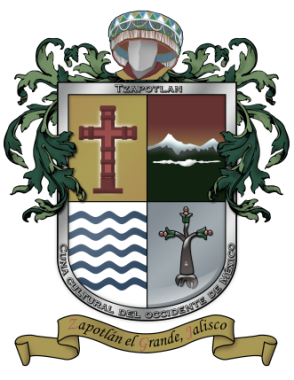 ADMINISTRACION MUNICIPAL2021-2024ACTA DE LA SESIÓN ORDINARIA DE CONFORMACIÓN  DEL COMITÉ DE COMPRAS GUBERNAMENTALES, CONTRATACIÓN DE SERVICIOS, ARRENDAMIENTOS Y ENAJENACIONES, PARA EL MUNICIPIO DE ZAPOTLÁN EL GRANDE,JALISCO.En Ciudad Guzmán, Municipio de Zapotlán el Grande, Jalisco siendo las 13:00 horas del día 07 de octubre del año 202021, con fundamento en lo dispuesto  en el capítulo  IV Artículos 23, 24, numeral I, II, II, IV, V, VI, VII, VIII, IX, X, XI, XII, XIII, XIV, XV, XVI, XVII, XVIII, XIX, XX, XXI y XXII de la Ley de Compras Gubernamentales, Enajenación y Contratación de Servicios del Estado de Jalisco y sus Municipios, así como el Capitulo y sus diversos artículos 14, 15, 16, 17, 18, 19, 20, 21, 22, 23 y 24 del Reglamento de Compras Gubernamentales, Contratación de Servicios, Arrendamientos y Enajenaciones, para el Municipio de Zapotlán el Grande Jalisco, previa Convocatoria a través del oficio número 02/2021 de fecha 04 de octubre de 2021 emitido por la M.C.I Rosa María Sánchez Sánchez, en su carácter de Secretario Técnico del Comité de Compras y Coordinador del Área de Proveeduría Municipal, se reúnen en la Sala María Elena Larios González, ubicada dentro del Palacio Municipal del Municipio de Zapotlán el Grande, Jalisco. los integrantes del Comité de Adquisiciones que hoy se Instala: De acuerdo al artículo 15 se reunieron en la sala de Presidencia Municipal los invitados a formar parte del Comité de Adquisiciones en el siguiente orden:  Se llevó a cabo la sesión de instalación del comité de adquisiciones bajo el siguiente:  ORDEN DEL DIALista de asistencia.Bienvenida por parte del presidente Municipal.Lectura y aprobación del orden del día. Conformación del Comité de Adquisiciones.Entrega del Reglamento de Compras Gubernamentales, Contratación de Servicios, Arrendamientos y Enajenaciones, para el Municipio de Zapotlán el Grande y la Ley de Compras Gubernamentales, Enajenaciones Contratación de Servicios del Estado de Jalisco y sus Municipios, de manera digital en un CD. Clausura por parte del Presidente del Comité de Compras.PRIMER PUNTO: Lista de asistencia y declaración de quórum legal, se procede a tomar lista de asistencia, contando con la presencia de 9 de los convocados como Integrantes del Comité de Adquisiciones Gubernamentales, Contratación de Arrendamientos y Enajenaciones, para el Municipio de Zapotlán el Grande Jalisco, SEGUNDO PUNTO: Bienvenida por parte del Presidente Municipal, El Lic. Alejandro Barragán Sánchez en su carácter de Presidente Municipal da la bienvenida a los integrantes del Comité de Adquisiciones invitándolos a trabajar por el bien de la administración pública municipal en comprar al mejor precio, agradece la presencia de cada uno de ellos. TERCER PUNTO Lectura y aprobación del orden del día. La M.C.I Rosa María Sánchez Sánchez, en su carácter de Secretario Técnico del Comité de Adquisiciones, una vez que se ha leído el orden del día, solicita su aprobación. SE APRUEBA POR UNANIMIDAD DE LOS PRESENTES: CUARTO PUNTO Conformación del Comité de Adquisiciones Gubernamentales, Contratación de Servicios, Arrendamientos y Enajenaciones, para el Municipio de Zapotlán el Grande: Una vez confirmado la asistencia de todos los propuestos como integrantes del Comité y por ende el quórum legal para celebrar la sesión de integración, el Lic. Alejandro Barran Sánchez Presidente Municipal procede a tomar la protesta correspondiente y se declara formalmente integrado el Comité Gubernamentales, Contratación de Servicios Arrendamientos y Enajenaciones, Para el Municipio de Zapotlán el Grande Jalisco. QUINTO PUNTO: Entrega del Reglamento de Compras Gubernamentales, Contratación de Servicios, Arrendamientos y Enajenaciones, para el Municipio de Zapotlán el Grande y la Ley de Compras Gubernamentales, Enajenaciones Contratación de Servicios del Estado de Jalisco y sus Municipios.  La C. M.C.I. Rosa Maria Sánchez Sánchez, en su carácter de Secretario Técnico del Comité de Compras hace entrega a cada uno de los Integrantes del Comité de manera electrónica  del Reglamento compras Gubernamentales, Contratación de Servicios, Arrendamientos y Enajenaciones, para el Municipio de Zapotlán el Grande, Jalisco y de la Ley de Compras Gubernamentales, Enajenación y Contratación de Servicios del Estado de Jalisco y sus Municipios, de los cuales hace una exposición breve de la materia de adquisiciones, prestación de servicios y arrendamientos, y señala las facultades, atribuciones y obligaciones que confieren a los integrantes del comité de adquisiciones. Así mismo hace mención que el Comité fungirá como instancia administrativa en el procedimiento de adquisiciones y enajenaciones de bienes muebles e inmuebles, arrendamientos de bienes muebles e inmuebles  y contratación de servicios que requiera el municipio; además, que podrá fungir como Comité de Adquisiciones, Arrendamientos y Servicios para el ejercicio de sus facultades que la legislación federal en materia de adquisiciones, arrendamientos y servicios del Sector Público les confiere y cuando su integración y las facultades de sus miembros análogas. SEXTO PUNTO:   Clausura por parte del Presidente del Comité de Adquisiciones., Siendo la 14: 20 Horas del día 07 de octubre de 2021, el Presidente Municipal y Presidente del Comité de Adquisiciones Lic. Alejandro Barragán Sánchez, manifiesta a todos los integrantes que su participación es de suma importancia ya que las adquisiciones, contratación de arrendamientos y servicios del municipio quedaran en manos de ciudadanos y no de los funcionarios municipales por lo cual agradece su participación; declara formalmente clausurados los trabajos de la sesión de Integración del COMITÉ DE ADQUISICIONES  GUBERNAMENTALES, CONTRATACIÓN DE SERVICIOS, ARRENDAMIENTOS Y ENAJENACIONES, PARA EL MUNICIPIO DE ZAPOTLÁN EL GRANDE, JALISCO y validos todos los acuerdos que se tomaron y firman para constancia los que en ella intervinieron. “A T E N T A M E N T E Ciudad Guzmán, Municipio de Zapotlán el Grande, Jal; a 07 de octubre de 2021CONSTELa presente hoja de firmas forma parte integral del acta de conformación del Comité de Adquisiciones Gubernamentales, Contratación de Servicios, Arrendamientos y Enajenaciones, para el Municipio de Zapotlán el Grande, JaliscoNOMBRELic. Alejandro Barragán Sánchez  Presidente MunicipalC. Rocío de la Lima Villalvazo Directora de La Cámara Nacional de Comercio Servicios y Turismo de Ciudad Guzmán, Jalisco Ing. Alberto Guerra Sotomayor Presidente del Colegio de Ingenieros Civiles del Sur del Estado de JaliscoArq. Francisco Javier Magaña Representante del Colegio de Arquitectos del Sur del Estado de Jalisco.   C. Noemí Gutiérrez GuzmánPresidente del Consejo Directivo de Jóvenes Empresarios de Jalisco. C. Alfonso Sánchez BernalPresidente COPARMEX Delegación Sur Jalisco - InvitadoMtro. Jesús Armando Barrón López Representante del Centro Universitario del Sur - InvitadoLic. Noé García Álvarez (Interino)Titular del órgano Interno de Control M.C.I. Rosa María Sánchez Sánchez Titular de ProveeduríaNOMBREFIRMALic. Alejandro Barragán Sánchez  Presidente MunicipalC. Rocío de la Lima Villalvazo Directora de La Cámara Nacional de Comercio Servicios y Turismo de Ciudad Guzmán, JaliscoIng. Alberto Guerra Sotomayor Presidente del Colegio de Ingenieros Civiles del Sur del Estado de JaliscoArq. José de Jesús Sánchez CárdenasPresidente del Colegio de Arquitectos del Sur del Estado de Jalisco.  En su representaciónArq. Francisco Javier Magaña  C. Iris Santana Sánchez Presidente del Consejo de Participación CiudadanaC. Noemí Gutiérrez GuzmánPresidente del Consejo Directivo de Jóvenes Empresarios de Jalisco. C. Alfonso Sánchez BernalPresidente COPARMEX Delegación Sur JaliscoInvitadoLic. Noé García Álvarez (Interino)Titular del órgano Interno de Control Mtro. Jesús Armando Barrón LópezRepresentante del Centro Universitario del SurInvitado M.C.I. Rosa María Sánchez Sánchez Titular de Proveeduría